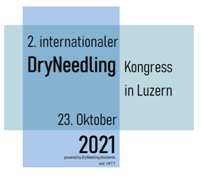 Kongressprogramm 2021 (Stand 15.3.2021)08.45Kongresseröffnung und Grusswort / OpeningReto ZILLIGHeidi TANNO08.50-09.35Beneficial effects of Dry Needling quantified by ultrasonography, self-reports and physical measures Jay SHAH MD(USA)Fragen aus dem Auditorium / Questions from the audience09.40-10.00Kaffeepause / Coffeebreak10.00-10.40Adverse effects of dry-needling therapy: current status and future researchAitor MARTIN PINTADO PhD, MSc, PT(ESP)Fragen aus dem Auditorium / Questions from the audience10.45-11.25  Outcome of dry-needling-therapy concerning spastic muscle associated pain and dysfunctionSheng Li MD, PhD(USA)Fragen aus dem Auditorium / Questions from the audience11.30-12.10New evidence on biopsy in MTrPs and there implication on the diagnosis of myofascial painDry Needling under EMG-guidanceOrlando Mayoral PhD(ESP)Fragen aus dem Auditorium / Questions from the audience12.15-13.00Lunchbreak13.00-13.40Effectiveness of dry needling for myofascial trigger points in musculoskeletal disorders: protocol for an overview of a systematic reviewEffectiveness of Low-Level Laser Therapy Targeting Myofascial  Trigger Points: A Systematic Review and Meta-analysis
Marco BARBERO PhD(SUI)Fragen aus dem Auditorium / Questions from the audience13.45-14.25Kritische Betrachtung der wissenschaftlichen Grundlagen von Triggerpunkten und deren Bezug zum Dry NeedlingProf.Dr.med.Sigfried MENSE(GER) Fragen aus dem Auditorium / Questions from the audience14.30-14.45Praxiserfahrungen mit DNT bei Patienten mit SpastikValentina Keller PT(SUI) Fragen aus dem Auditorium / Questions from the audience14.50-15.20Ultraschall geführtes Dry Needling in Tabuzonen: PraxiserfahrungenAlexander GÜRTLER PTStephan Bürgin Dr.med.(SUI)Fragen aus dem Auditorium / Questions from the audience15.25-15.55Überblick zur Evidenzlage der DNT und deren Outcome in weiteren Diagnosebereichen und TherapieparameternReto Zillig PT(SUI)15.55-16.00Kongressabschluss